LỜI MỞ ĐẦUSổ tay học vụ được Nhà trường phát hành vào đầu mỗi năm học, cung cấp các thông tin cần thiết liên quan đến học vụ nhằm giúp các bạn sinh viên có thể tổ chức tốt kế hoạch học tập của mình.Khi cần được giải đáp các vấn đề liên quan đến học vụ, sinh viên có thể:1. Trình bày với cố vấn học tập để được giải đáp cụ thể.2. Trình bày rõ ràng bằng văn bản nộp tại Phòng 104-E3.3. Trình bày và gửi qua địa chỉ email: daotao_dhcn@vnu.edu.vn.Bên cạnh đó, yêu cầu sinh viên có trách nhiệm thường xuyên kiểm tra hộp thư điện tử do nhà trường cung cấp cho từng sinh viên vào đầu khóa học, Phòng Đào tạo sẽ sử dụng địa chỉ hòm thư này để gửi các thông tin liên quan và liên hệ với sinh viên khi cần. Nhà trường hy vọng các bạn sinh viên sẽ sử dụng cuốn sổ tay học vụ hữu ích để cùng với sự trợ giúp của cố vấn học tập tổ chức tốt kế hoạch học tập của mình.	PHÒNG ĐÀO TẠOĐĂNG KÝ HỌC PHẦNCác loại học phầna) Học phần bắt buộc là học phần có những nội dung kiến thức chính của chương trình đào tạo. Sinh viên bắt buộc phải tích lũy;b) Học phần tự chọn có điều kiện là học phần có những nội dung kiến thức thể hiện tính đa dạng của chương trình đào tạo. Sinh viên lựa chọn trong số các học phần tự chọn theo quy định của chương trình đào tạo để hoàn thành học phần;c) Học phần tự chọn tự do là học phần do sinh viên chọn theo nhu cầu cá nhân. Kết quả đánh giá học phần tự chọn tự do không tính vào điểm trung bình chung học kỳ và điểm trung bình chung tích lũy, nhưng được ghi vào bảng điểm cấp kèm theo bằng tốt nghiệp đối với trường hợp đạt điểm D trở lên;d) Học phần tiên quyết của một học phần là học phần bắt buộc sinh viên phải tích lũy trước khi học học phần đó; e) Khóa luận, đồ án tốt nghiệp là học phần bắt buộc đối với chương trình đào tạo chất lượng cao và là học phần tự chọn có điều kiện đối với chương trình đào tạo chuẩn; f) Học phần điều kiện là các học phần ngoại ngữ, giáo dục thể chất, giáo dục quốc phòng - an ninh và kỹ năng bổ trợ (học phần kỹ năng bổ trợ chỉ áp dụng đối với các khoá QH-2018-I/CQ trở về trước). Kết quả đánh giá các học phần điều kiện không tính vào điểm trung bình chung học kỳ, điểm trung bình chung các học phần và điểm trung bình chung tích lũy, nhưng là điều kiện để xét tốt nghiệp. Đăng ký học lạia) Đối với các học phần bắt buộc, nếu bị điểm F, sinh viên phải đăng ký học lại học phần đó; b) Đối với học phần tự chọn có điều kiện, nếu bị điểm F, sinh viên đăng ký học lại học phần đó hoặc đăng ký học học phần tự chọn khác cùng khối kiến thức để thay thế. Đăng ký học cải thiện điểmĐối với các học phần đạt điểm D, D+ sinh viên được đăng ký học lại học phần đó hoặc học đổi sang học phần khác (nếu là học phần tự chọn có điều kiện) để cải thiện điểm trung bình chung tích lũy. Điểm học phần cũ bị hủy bỏ khi việc đăng ký học lại để cải thiện điểm được chấp nhận và sẽ được thay bằng điểm học phần để cải thiện điểm. Số tín chỉ đăng ký trong một học kỳĐể đảm bảo tiến độ thời gian hoàn thành khóa học và đảm bảo chất lượng học tập, mỗi học kỳ sinh viên đăng ký với số lượng tín chỉ (không bao gồm các học phần ngoại ngữ, giáo dục thể chất, giáo dục quốc phòng - an ninh, kỹ năng bổ trợ, cải thiện điểm, tự chọn tự do) như sau:Học kỳ chính, không tính học kỳ cuối khóa: tất cả sinh viên phải thực hiện đăng ký lớp học phần trước khi học kỳ mới bắt đầu. Số tín chỉ tối thiểu sinh viên phải đăng ký: 14 tín chỉ đối với sinh viên hệ chuẩn, 16 tín chỉ đối với chất lượng cao. Số tín chỉ tối đa được phép đăng ký: 25 tín chỉ đối với sinh viên theo học một ngành, 28 tín chỉ đối với sinh viên theo học bằng kép. Chỉ những sinh viên đăng ký 14 tín chỉ trở lên mới được xét học bổng khuyến khích học tập. Trường hợp sinh viên có nguyện vọng đăng ký học ít hơn số tín chỉ tối thiểu trong một học kỳ phải được sự đồng ý của Thủ trưởng đơn vị đào tạo.Học kỳ phụ: không bắt buộc, sinh viên đăng ký học theo nguyện vọng.Sinh viên thuộc diện cảnh báo học vụ: tổng số tín chỉ đăng ký học (tối thiểu, tối đa) sẽ do Khoa và Cố vấn học tập tư vấn và quy định cụ thể đối với từng trường hợp.Đăng ký học phầnChú ý: Đầu khóa học Nhà trường sẽ cung cấp cho sinh viên chương trình đào tạo ngành học, quy chế đào tạo và bố trí Cố vấn học tập. Căn cứ Khung chương trình đào tạo và tiến trình đào tạo tương ứng, sinh viên nghiên cứu cùng với sự tư vấn của Cố vấn học tập xây dựng kế hoạch học tập toàn khóa của cá nhân (mẫu Kế hoạch học tập toàn khóa). Sinh viên lưu ý nghiên cứu kỹ và phải đăng ký học đúng lớp học phần tương ứng theo Khung chương trình đào tạo, tránh nhầm lẫn giữa các học phần có tên tương tự nhưng có mã học phần và số tín chỉ khác nhau.- Đầu mỗi học kỳ, PĐT sẽ đăng ký sẵn các học phần thuộc nhóm các học phần bắt buộc cho sinh viên theo tiến trình đào tạo. - Sinh viên có thể đăng ký thêm/hủy/điều chỉnh lớp học phần theo kế hoạch học tập riêng của mình trong 2 tuần đầu của học kỳ nếu muốn qua cổng thông tin đào tạo. - Sau 2 tuần đầu học kỳ, dữ liệu đăng ký học sẽ được chốt, sinh viên không được phép điều chỉnh đăng ký học nữa.Khi gặp khó khăn về đăng ký học sinh viên có thể liên hệ trực tiếp với Phòng Đào tạo tại phòng 105-E3 hoặc qua các kênh sau:- ĐT: 024.37547865- Email: daotao_dhcn@vnu.edu.vn (lưu ý sinh viên bắt buộc dùng email cá nhân do Nhà trường cung cấp)Một số lưu ý khi đăng ký học- Sinh viên có nhu cầu học trả nợ/cải thiện hoặc học theo kế hoạch học tập cá nhân, sinh viên cần tham gia các khảo sát nhu cầu mở lớp hàng kỳ của PĐT.- Thời gian của khóa học đào tạo chính quy theo chương trình đào tạo chuẩn, chất lượng cao tương ứng là 8 học kỳ chính đối với đào tạo cử nhân, 9 học kỳ chính đối với đào tạo kỹ sư. Thời gian được phép tạm ngừng học để củng cố kiến thức, cải thiện kết quả học tập là 4 học kỳ chính, do đó sinh viên cần phải tính toán, lập kế hoạch để hoàn thiện được chương trình đào tạo trong thời gian của khóa học.- Trước khi đăng ký học phần chính thức, sinh viên cần kiểm tra thật cẩn thận các thông tin sau:Ngày giờ đăng ký và thời hạn chót để đăng ký;Tên và mã số học phần, lớp học phần;Điều kiện tiên quyết của học phần có được bảo đảm hay không.Các lớp học phần có bị trùng lặp về thời gian học không.Có bảo đảm khối lượng học tập tối thiểu (hoặc tối đa) hay không.Các lớp học phần mở ra hàng kỳ có sự khác nhau giữa CTĐT chuẩn và CTĐT CLC (trừ lớp CLC của CNTT), nên sinh viên cần đọc kỹ các thông báo trong thời khóa biểu tránh đăng ký nhầm.- Trong 2 tuần đầu của học kỳ chính, sinh viên được phép đăng ký những học phần muốn học thêm hoặc đăng ký đổi sang lớp học phần khác. Ngoài thời hạn trên, học phần vẫn được giữ nguyên, nếu sinh viên không học sẽ phải nhận điểm F và không được trả lại học phí. - Phần giảng dạy lý thuyết được tổ chức tại giảng đường, phòng học theo công bố trên Thời khóa biểu. Mỗi lớp từ 20 đến 300 sinh viên. Các nhóm bài tập/thực hành/thực tập mỗi nhóm từ 20 đến 40 sinh viên. Nếu vì lý do khách quan như sĩ số sinh viên các chuyên ngành ít, do chương trình đào tạo cập nhật thay đổi…. không thể thực hiện theo đúng quy định này, Phòng Đào tạo phải báo cáo Hiệu trưởng đối với từng trường hợp cụ thể để xem xét giải quyết. Trường hợp các lớp học phần không đủ sĩ số sinh viên để mở lớp, Phòng đào tạo sẽ ra thông báo hủy học phần của những sinh viên đã đăng ký. Sinh viên có trách nhiệm liên hệ với Phòng Đào tạo để đăng ký lại học phần theo thời gian Phòng Đào tạo quy định trong thông báo.- Sinh viên cần tự bảo mật các tài khoản cá nhân như tài khoản email, tài khoản đăng ký học, tài khoản trên các hệ thống online của Nhà trường. Nếu có vấn đề phát sinh cần liên hệ ngay PĐT để được hướng dẫn giải quyết.- Sinh viên cần chịu trách nhiệm khi sử dụng hệ thống đăng ký học. Đặc biệt nghiêm cấm sử dụng phần mềm khác can thiệp vào hệ thống đăng ký học, nếu vi phạm sinh viên sẽ tự chịu hoàn toàn trách nhiệm, chịu xử lý kỷ luật và trử điểm rèn luyện tùy theo mức độ.- Đối với môn Giáo dục thể chất: sinh viên phải học đủ 4 tín chỉ bố trí đều thành 4 học phần và mỗi SV chỉ được đăng ký học một học phần trong một học kỳ. Nếu cố tình đăng ký 2 học phần sẽ bị hủy 01 học phần và không công nhận kết quả học tập của học phần thứ hai.Địa điểm học: Sân vận động đa năng đại học Ngoại ngữ - ĐHQG Hà Nội. THỜI GIAN HỌC TẬP VÀ GIẢNG DẠYGhi chú: Áp dụng thống nhất đối với cả giờ học tại giảng đường, tại phòng máy tính, phòng thí nghiệm.DANH SÁCH CÁC HỌC PHẦN GIẢNG DẠY TRONG HỌC KỲ I NĂM HỌC 2022-2023HƯỚNG DẪN ĐĂNG KÝ HỌC TRỰC TUYẾNSử dụng tốt nhất trên trình duyệt Internet Explorer 6.0 trở lênTruy cậpVào địa chỉ: http://daotao.vnu.edu.vn/Màn hình đăng nhập xuất hiện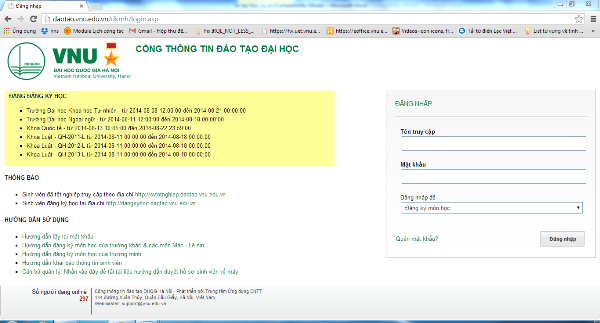 Sinh viên đăng nhập vào Cổng thông tin đào tạo đại học bằng cách nhập tên người dùng và mật khẩu vào khung “đăng nhập”, sau đó nhấn nút “Enter” (hoặc click vào nút “Đăng nhập”)Lưu ý: đối với sinh viên đăng nhập lần đầuTên truy cập là: Mã số sinh viênMật khẩu đăng nhập là: Mã số sinh viênVí dụ:   Khi sinh viên có MSSV là 09020413 , thì đăng nhập với tài khoản như sau:Tên truy cập: 09020413 Mật khẩu đăng nhập: 09020413Nếu sinh viên nhập chính xác tên người dùng và mật khẩu thì màn hình hệ thống sẽ xuất hiện như sau: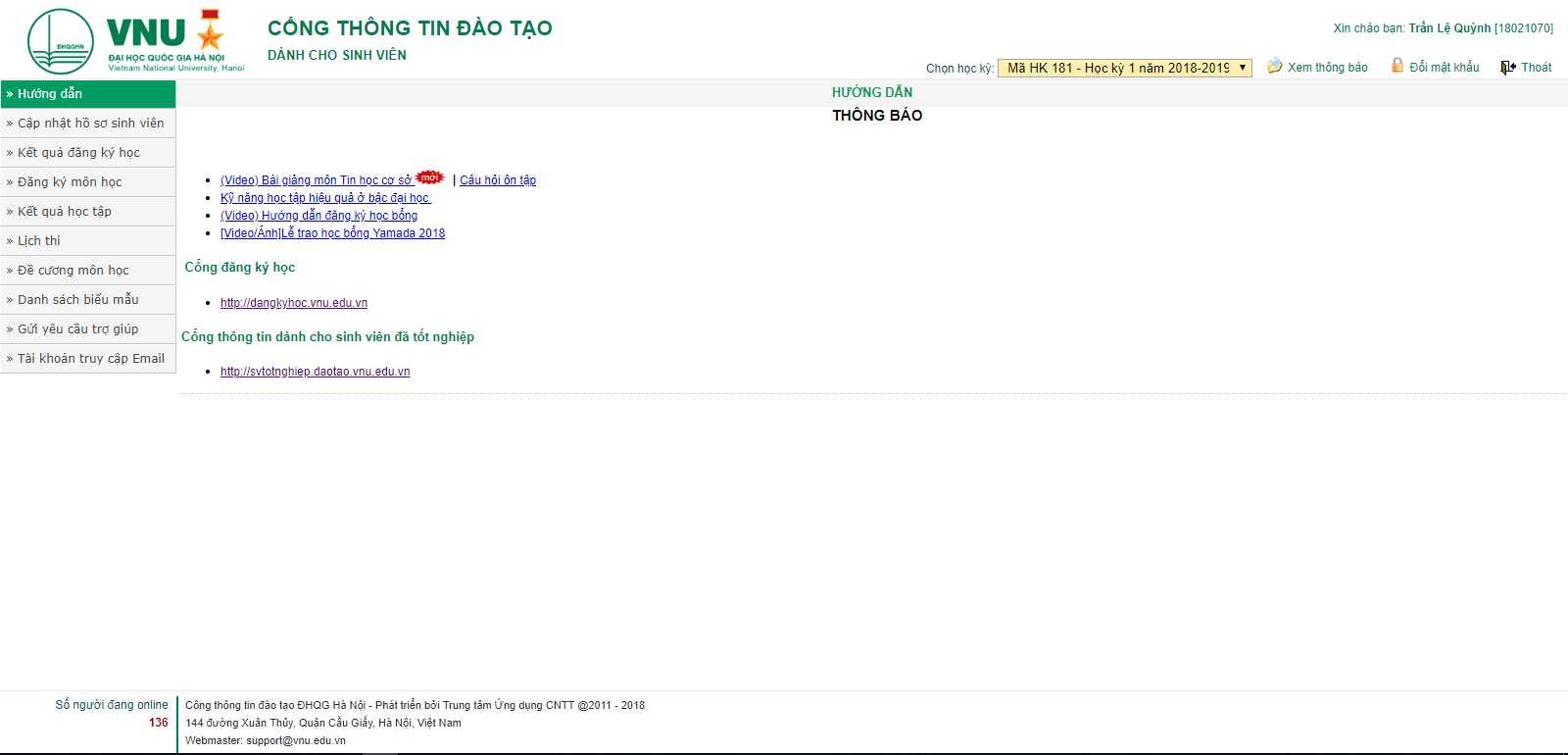 Đổi mật khẩu	Nếu muốn đổi mật khẩu, click vào mục “Đổi mật khẩu”:  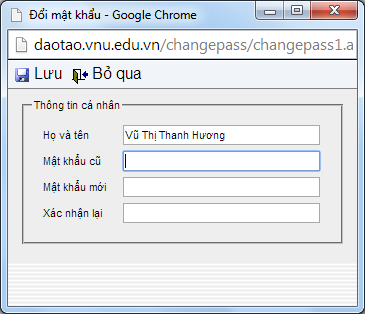 Nhập mật khẩu cũ vào ô “Mật khẩu cũ” Nhập mật khẩu mới vào ô “Mật khẩu mới” (tối thiểu 6 ký tự).Nhập lại mật khẩu mới một lần nữa vào ô “Xác nhận lại”.Nhấn chuột vào “Lưu” nếu muốn đổi mật khẩu, ngược lại nhấn chuột vào nút “Bỏ qua”Nếu mật khẩu hợp lệ hệ thống sẽ thông báo “Đã đổi mật khẩu xong”Lưu ý: Sinh viên sau khi đã đổi mật khẩu phải tự bảo mật và chịu trách nhiệm về mật khẩu của mình.Kiểm tra thông tin cá nhânNhấn chuột vào mục “Cập nhật hồ sơ”Màn hình thông tin sinh viên xuất hiện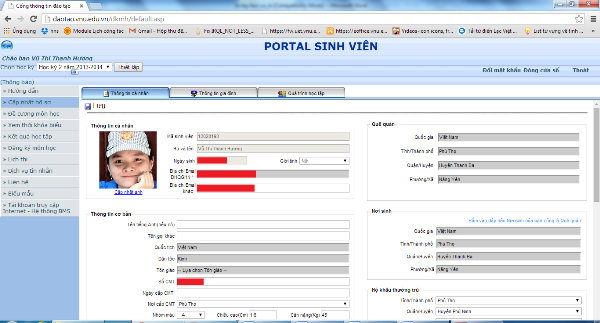 Kiểm tra thông tin cá nhânNếu có sai sót sinh viên phải gửi ngay đơn yêu cầu bổ sung, sửa chữa về phòng Đào tạo của Trường.Đăng ký học phầnBước 1: Sinh viên truy cập địa chỉ http://www.dangkyhoc.vnu.edu.vn “Đăng ký môn  học”. Sau đó nhấn nút “Bắt đầu đăng ký”->”Bắt đầu”, trang web đăng ký học phần hiển thị như hình dưới đâyLưu ý: đối với sinh viên đăng nhập lần đầuTên truy cập là: Mã số sinh viênMật khẩu đăng nhập là: Mã số sinh viên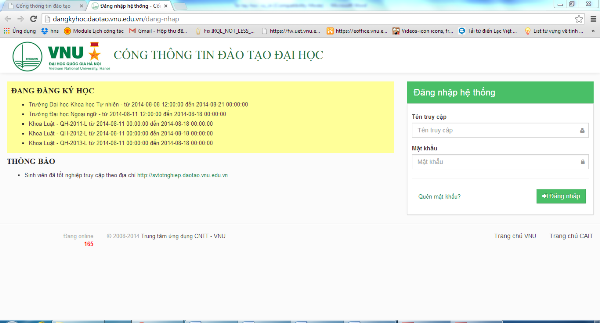 Sinh viên đăng nhập vào Cổng thông tin đào tạo đại học bằng cách nhập tên người dùng và mật khẩu vào khung “đăng nhập”, sau đó nhấn nút “Enter” (hoặc click vào nút “Đăng nhập”)Sau khi đăng nhập thành công, màn hình hiển thị như dưới đây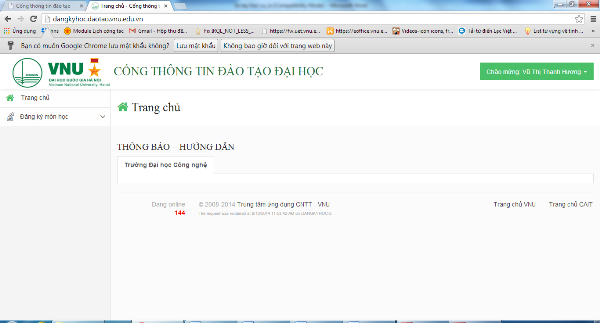 Sau khi chọn mục Đăng ký học phần ở menu bên trái, màn hình hiển thị như dưới đây: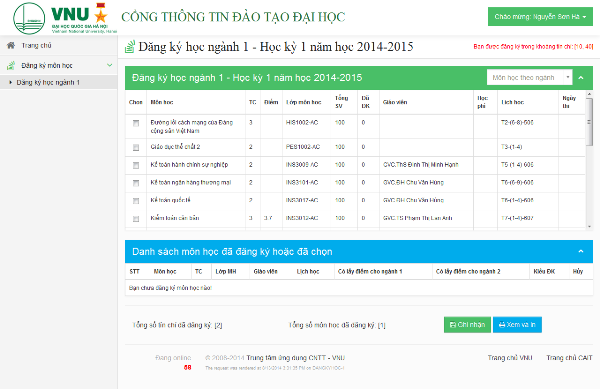 Giải thích về các danh sách học phần trong thời khóa biểu: Danh sách học phần đã đăng ký:  là danh sách những học phần sinh viên đã đăng ký thành công và sẽ học tập của học kỳ hiện tại (danh sách này sẽ trống nếu sinh viên chưa ĐKMH), trong danh sách này sinh viên có thể huỷ học phần đã đăng ký hoặc in kết quả đã đăng ký. Danh sách này nằm ở phía dưới của trang đăng ký học phần.Danh sách học phần theo ngành 1: Là danh sách những học phần được mở cho ngành học thứ nhất của sinh viên. Sinh viên nên đăng ký học phần trong danh sách này.Danh sách học phần theo ngành 2: Là danh sách những học phần được mở cho ngành học thứ 2 của sinh viên (nếu có). Danh sách học phần của toàn trường: là danh sách những học phần được mở của tất cả các ngành đào tạo ở Trường.Chọn danh sách học phần để đăng ký:Sinh viên lựa chọn danh sách học phần theo ngành (Học phần theo ngành 1, Học phần theo ngành) ở menu bên trái, hoặc lữa chọn Học phần của toàn trường ở list box bên phải  để lựa chọn học phần dự kiến đăng ký học.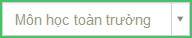 Bước 2:  Sau khi lựa chọn danh sách học phần, sinh viên căn cứ vào kết quả học tập của học kỳ trước đó, tiến trình đào tạo, số tín chỉ tối thiểu và tối đa được đăng ký, tài chính và thời gian của cá nhân, sự tư vấn của Trợ lý đào tạo để đăng ký học phần cho phù hợp.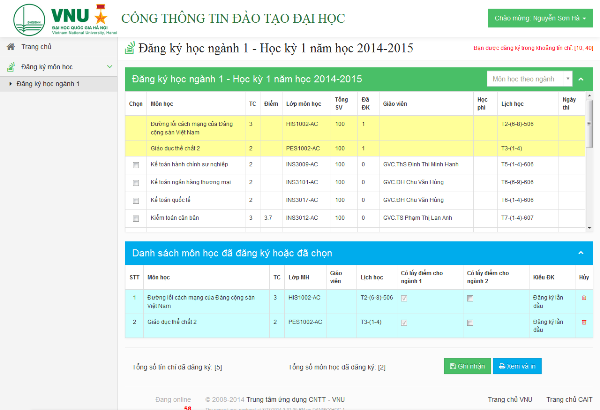  Nếu bạn muốn chọn môn nào trong danh sách thì nhấn vào ô lựa chọn. Học phần bạn chọn sẽ được đưa vào danh sách các môn để đăng ký ở phía dưới.Bước 3: Xác nhận việc đăng ký của bạn bằng cách nhấn chuột vào nút “Ghi nhận”. Bạn phải ghi nhận để lưu lại những môn bạn đã lựa chọn. Nếu bạn không nhấn nút “Ghi nhận” thì sự đăng ký học của bạn vẫn chưa hoàn thành.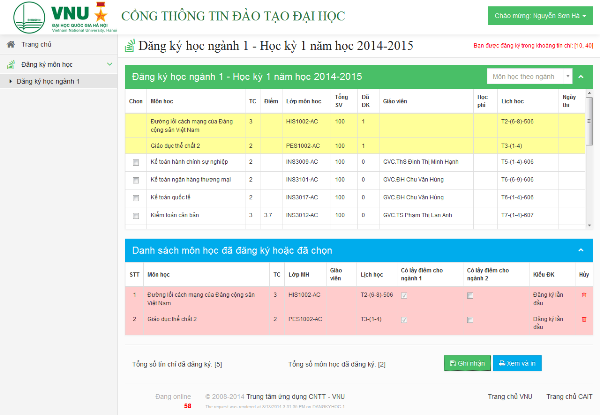 Bước 4:  Huỷ môn đã đăng ký (nếu cần thiết) và In phiếu đăng ký học phần.Huỷ một số một học đã đăng ký, hãy nhấn vào dấu       . Xuất hiện màn hình thông báo bạn có chắc chắn muốn huỷ học phần đã đăng ký không? Nếu đồng ý nhấn chuột vào nút “OK”, ngược lại nhấn vào nút “Cancel”.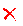 Nhấn chuột vào nút “Xem và in” khi việc đăng ký đã hoàn thành và chọn máy in để in và ấn nút Print.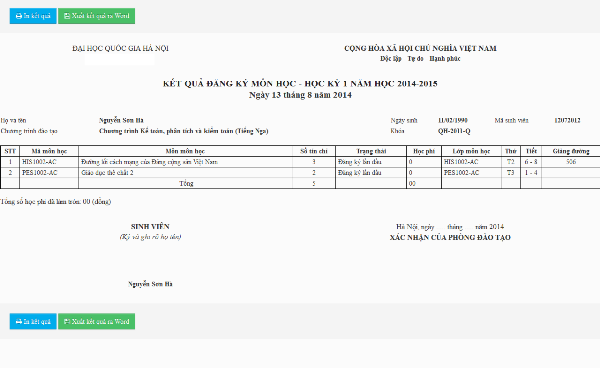 Kết thúc chương trìnhĐể kết thúc chương trình, nhấn chuột vào nút “Thoát” Việc thoát khỏi chương trình cần được thực hiện đúng quy trình. Tuyệt đối không tắt màn hình hay tắt máy như tắt một thiết bị tiêu thụ điện thông thường.Phải nhấn vào nút “Thoát” cho đến khi hệ thống thông báo là bạn đã thoát ra thành công.ĐIỀU KIỆN ĐỂ ĐƯỢC MIỄN HỌC HỌC PHẦN TIẾNG ANHSinh viên được miễn học các học phần ngoại ngữ nếu thuộc một trong các đối tượng sau:a) Đã tham gia kỳ thi đánh giá năng lực ngoại ngữ do Trường Đại học Ngoại ngữ , Đại học Quốc gia Hà Nội tổ chức và đạt kết quả tương ứng với yêu cầu về chuẩn đầu ra về trình độ ngoại ngữ quy định tại Khoản 3 Điều 12 Quy chế Đào tạo Đại học ở Đại học Quốc Gia Hà Nội năm 2015.b) Có các chứng chỉ quốc tế đạt kết quả tương ứng với yêu cầu về chuẩn đầu ra về trình độ ngoại ngữ theo quy địnhBẢNG THAM CHIẾU KẾT QUẢ CÁC BÀI THI TIẾNG ANHVỚI CÁC CHUẨN CẦN ĐẠT CỦA ĐHQGHN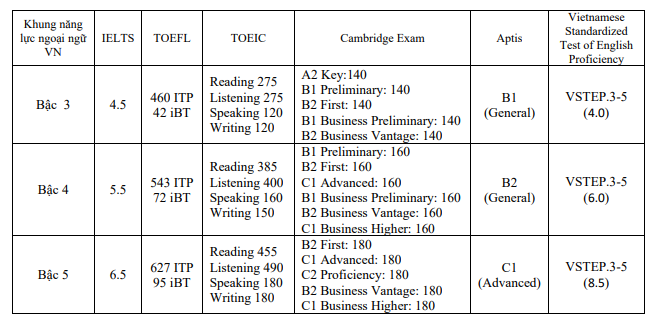 (Các điểm số nêu trên là điểm tối thiểu cần đạt được)Ghi chú: - TOEFL ITB, TOEFL iBT, TOEIC: các bài thi tiếng Anh của Viện Khảo thí giáo dục Hoa Kỳ.- Cambridge Tests: Các bài thi tiếng anh của Hội đồng Khảo thí tiếng Anh Cambridge English Language Assessment, Đại học Cambridge, Vương quốc Anh.- IELTS: Bài thi tiếng Anh của Hội đồng Anh (BC) và Trung tâm giáo dục quốc tế Úc (IDP).- Sinh viên có trình độ ngoại ngữ đạt yêu cầu chuẩn đầu ra của chương trình đào tạo trước thời điểm xét tốt nghiệp được minh chứng bằng một trong các chứng chỉ ngoại ngữ tương đương.DANH SÁCH CÁC CƠ SỞ CẤP CHỨNG CHỈ NGOẠI NGỮ (TIẾNG ANH) THEO KHUNG NĂNG LỰC NGOẠI NGỮ 6 BẬC DÙNG CHO VIỆT NAM(*) Thời điểm các cơ sở đào tạo được Bộ Giáo dục và Đào tạo cho phép tổ chức thi và cấp chứng chỉ ngoại ngữ) tiếng Anh theo khung năng lực ngoại ngữ 6 bậc dùng cho Việt Nam. Các chứng chỉ ngoại ngữ (tiếng Anh) cấp trước thời điểm cho phép sẽ không được công nhận.BẢNG THAM CHIẾU QUY ĐỔI MỘT SỐ CHỨNG CHỈ NGOẠI NGỮ (TIẾNG NHẬT) QUỐC TẾ TƯƠNG ƯNG VỚI YÊU CẦU CHUẨN ĐẦU RA VỀ TRÌNH ĐỘ NGOẠI NGỮ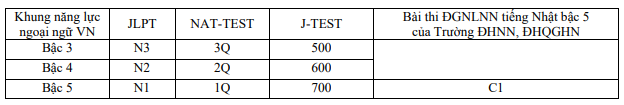 - Sinh viên có trình độ ngoại ngữ đạt yêu cầu chuẩn đầu ra của chương trình đào tạo trước thời điểm xét tốt nghiệp được minh chứng bằng một trong các chứng chỉ ngoại ngữ tương đương.MỘT SỐ ĐIỂM CẦN LƯU Ý TRONG QUY CHẾ ĐÀO TẠOThi kết thúc học phầnSinh viên chỉ được dự thi kết thúc học phần nếu có điểm đánh giá bộ phận lớn hơn 0, trả học phí đầy đủ và đáp ứng các điều kiện kết thúc học phần do Thủ trưởng đơn vị phụ trách học phần quy định.Cuối mỗi học kỳ, Nhà trường tổ chức một kỳ thi chính. Đối với mỗi học phần, sinh viên chỉ được dự thi một lần trong cùng một kỳ thi. Kỳ thi phụ chỉ dành cho những sinh viên chưa dự kỳ thi chính vì lý do chính đáng được cơ quan có thẩm quyền xác nhận và được Nhà trường cho phép. Sinh viên vắng mặt trong buổi thi kết thúc học phần, nếu không có lý do chính đáng phải nhận điểm 0 (không); nếu sinh viên vắng mặt có lý do chính đáng được thi bổ sung vào kỳ thi phụ.Cách tính điểm đánh giá bộ phận, điểm học phầnĐiểm đánh giá bộ phận và điểm thi kết thúc học phần được chấm theo thang điểm 10 (từ 0 đến 10), có lẻ đến một chữ số thập phân. Điểm học phần là tổng của điểm đánh giá bộ phận và điểm thi kết thúc học phần sau khi đã tính trọng số và được làm tròn đến một chữ số thập phân, sau đó được chuyển thành điểm chữ. Loại đạt:Loại không đạt:   Dưới 4,0 tương ứng với FĐối với những học phần chưa đủ cơ sở để đưa vào tính điểm trung bình chung học kỳ, khi xếp mức đánh giá được sử dụng các ký hiệu sau:I - Chưa đủ điểm đánh giá bộ phậnX - Chưa nhận được kết quả thi kết thúc học phần Điểm chung bình chung học kỳ và điểm trung bình chung tích lũyĐiểm trung bình chung học kỳ là điểm trung bình theo trọng số tín chỉ của các học phần mà sinh viên đăng ký học trong học kỳ đó (bao gồm cả các môn được đánh giá loại đạt và không đạt).Điểm trung bình chung tích lũy là điểm trung bình theo trọng số tín chỉ của các học phần đã được đánh giá loại đạt mà sinh viên đã tích lũy được, tính từ đầu khóa học cho tới thời điểm xem xét.Sinh viên sẽ được xếp hạng học lực bình thường nếu có điểm trung bình chung tích luỹ đạt mức từ 2,00 trở lên. Nếu điểm này dưới 2,00 sinh viên sẽ bị xếp hạng học lực yếu. Trong trường hợp bị xếp hạng học lực yếu sinh viên cần lưu ý lựa chọn thật cẩn thận các học phần sẽ học ở học kỳ tiếp (rút bớt số học phần, chọn học phần dễ, ...) để tránh nguy cơ rơi vào trường hợp bị buộc thôi học.Cách tính điểm chung bình chungĐể tính điểm trung bình chung học kỳ và điểm trung bình chung tích lũy, mức điểm chữ của mỗi học phần phải được quy đổi qua điểm số như sau:Điểm trung bình chung học kỳ và điểm trung bình chung tích lũy được tính theo công thức sau và được làm tròn đến 2 chữ số thập phân:trong đó: A: là điểm trung bình chung học kỳ hoặc điểm trung bình chung tích lũyi: là số thứ tự học phầnai: là điểm của học phần thứ ini: là số tín chỉ của học phần thứ in: là tổng số học phần trong học kỳ hoặc tổng số học phần đã tích lũy.Kết quả đánh giá học phần ngoại ngữ, giáo dục quốc phòng-an ninh, giáo dục thể chất, kỹ năng bổ trợ không tính vào điểm trung bình chung học kỳ và điểm trung bình chung tích lũy.Điểm trung bình chung học kỳ được dùng để xét cảnh báo học vụ, buộc thôi học, nghỉ học tạm thời, xếp loại học lực, đăng ký học bằng kép, học bổng, khen thưởng sau mỗi học kỳ.Điểm trung bình chung tích lũy được dùng để cảnh báo học vụ, xét buộc thôi học, xếp hạng tốt nghiệp.Xử lý học vụSau mỗi học kỳ chính, Nhà trường thực hiện xử lý học vụ. Cảnh báo kết quả học tập  *)	Điểm trung bình chung tích lũy đạt dưới 1,20 đối với sinh viên năm thứ nhất, dưới 1,40 đối với sinh viên năm thứ hai, dưới 1,60 đối với sinh viên năm thứ ba hoặc dưới 1,80 đối với sinh viên các năm tiếp theo và cuối khóa;*) Số lần cảnh báo kết quả học tập của sinh viên không được phép vượt quá 2 lần liên tiếp.Khi sinh viên rơi vào diện cảnh báo học vụ cần tranh thủ tối đa tư vấn của cố vấn học tập, của Khoa và Phòng Đào tạo trong việc lựa chọn đăng ký học phần theo 2 hướng:Rút bớt tối đa số học phần đăng ký.Đăng ký học lại hoặc học cải thiện (đặc biệt ở kỳ học phụ) để cải thiện điểm trung bình chung tích luỹ.Thôi học Sinh viên được thôi học nếu có đơn xin thôi học và được Nhà trường ra quyết định đồng ý.Phải hết sức cảnh giác để tránh bị buộc thôi họcSau mỗi học kỳ, sinh viên bị buộc thôi học nếu thuộc một trong các trường hợp sau:*) 	 Có số lần cảnh báo kết quả học tập vượt quá 2 lần liên tiếp.*)   Vượt quá thời gian tối đa được phép học quy định tại khoản 1, điều 16 của Quy chế Đào tạo ĐH ở ĐHQGHN năm 2015;*)   Bị kỷ luật lần thứ hai vì lý do thi hộ hoặc nhờ người thi hộ theo quy định tại mục d, khoản 4, Điều 32 của Quy chế Đào tạo ĐH ở ĐHQGHN năm 2015, hoặc bị kỷ luật ở mức xóa tên khỏi danh sách sinh viên của trường.Chậm nhất 1 tháng sau khi sinh viên có quyết định buộc thôi học, đơn vị đào tạo phải thông báo trả về địa phương nơi sinh viên có hộ khẩu thường trú.*)  Sau khi hết hạn nghỉ học tạm thời sinh viên không có đơn xin học trở lại theo quy định khoản 3, Điều 33 của Quy chế Đào tạo ĐH ở ĐHQGHN năm 2015.Điều kiện tốt nghiệpĐịnh kỳ mỗi năm 4 lần (tháng 3, tháng 6, tháng 9 và tháng 12), Nhà trường tổ chức xét tốt nghiệp cho sinh viên đã hoàn thành chương trình đào tạo và có đủ các điều kiện sau:Trong thời gian học tập tối đa của khóa học; Cho đến thời điểm xét tốt nghiệp, sinh viên không đang trong thời gian bị truy cứu trách nhiệm hình sự; Tích lũy đủ số tín chỉ quy định trong chương trình đào tạo;Điểm trung bình chung tích lũy của khóa học đạt từ 2,00 trở lên. Đối với chương trình đào tạo chất lượng cao đạt từ 2,50 trở lên;Đạt chuẩn trình độ ngoại ngữ (bậc 3 đối với các chương trình đào tạo chuẩn, bằng kép; bậc 4 đối với chương trình đào tạo chất lượng cao); Được đánh giá đạt các học phần giáo dục quốc phòng - an ninh, giáo dục thể chất và kỹ năng bổ trợ.Sinh viên không đủ điều kiện tốt nghiệp chương trình đào tạo chất lượng cao, được xét công nhận tốt nghiệp và cấp bằng cử nhân chương trình đào tạo chuẩn tương ứng theo hình thức đào tạo chính quy. Sinh viên không đủ điều kiện tốt nghiệp được cấp giấy chứng nhận điểm các học phần trong chương trình đào tạo đã tích lũy. Ghi chú: Trong trường hợp sinh viên đã đủ điều kiện tốt nghiệp nhưng muốn được tiếp tục học để cải thiện điểm thì phải làm "Đơn xin lùi thời hạn tốt nghiệp" (Mẫu 2) nộp cho Bộ phận tiếp người học để Nhà trường xem xét giải quyết.Chuyển đổi sinh viên giữa các chương trình đào tạoChuyển sinh viên học chương trình đào tạo chất lượng cao sang học chương trình đào tạo chuẩn chính quy của ngành học tương ứng.Sinh viên học chương trình đào chất lượng cao chưa bị buộc thôi học phải chuyển sang học chương trình đào tạo chuẩn chính quy của ngành học tương ứng nếu vi phạm một trong các trường hợp sau: Có một học phần nâng cao, bổ sung đạt điểm F; Có điểm trung bình chung học kỳ tính đến thời điểm xét đạt dưới 2,50;Bị kỷ luật trong thời gian học từ mức khiển trách trở lên.Khi chuyển sang học chương trình đào tạo chuẩn chính quy, các học phần nâng cao, bổ sung được chuyển đổi như sau:Đối với học phần nâng cao, điểm học phần được giữ nguyên, số tín chỉ được quy đổi theo chương trình đào tạo chuẩn;Đối với học phần bổ sung, Nhà trường xem xét cụ thể để quyết định thay thế bằng học phần khác trong chương trình đào tạo chuẩn hoặc xác nhận là học phần tự chọn tự do.Căn cứ chỉ tiêu đào tạo đã công bố, Thủ trường đơn vị đào tạo tổ chức xét tuyển bổ sung sinh viên vào học chương trình đào tạo chất lượng cao nếu có đủ các điều kiện sau:-    Là sinh viên năm thứ hai hoặc năm thứ ba;Ngành học phù hợp với ngành học có chương trình đào tạo chất lượng cao;Điểm trung bình chung các học phần tính đến thời điểm xét đạt từ 3,20 trở lên và trình độ tiếng Anh đạt chuẩn bậc 3 trở lên.Điểm các học phần tương ứng với học phần trong chương trình đào tạo chất lượng cao phải đạt từ B trở lên.Tư cách đạo đức, ý thức tổ chức kỷ luật tốt.Đối với việc chuyển đổi điểm học phần trong chương trình đào tạo chuẩn sang điểm học phần nâng cao tương ứng, Thủ trưởng đơn vị đào tạo xem xét công nhận tương đương hoặc yêu cầu học bổ sung kiến thức.CỘNG HÒA XÃ HỘI CHỦ NGHĨA VIỆT NAMĐộc lập - Tự do - Hạnh phúcĐƠN XIN LÙI THỜI HẠN XÉT TỐT NGHIỆPKính gửi:  Ban Giám hiệu Nhà trường					   (Qua Phòng Đào tạo)Tên tôi là:	; Mã SV: ………………………………..Ngày sinh: 	; Điện thoại: …………………………….Ngành đào tạo:	; Khóa: ………………………………….Trong thời gian qua tôi đã hoàn thành các yêu cầu trong chương trình đào tạo và đủ điều kiện để được tốt nghiệp, nay tôi làm đơn này xin được lùi thời hạn xét tốt nghiệp đợt:…………………………………………………………………………………………...Lý do:					Rất mong sự chấp thuận của Nhà trường.Trân trọng cảm ơn!Hà Nội, ngày          tháng           năm 202….KẾ HOẠCH HỌC TẬP TOÀN KHÓAHọ và tên sinh viên: ………………………………………………………….; Mã SV: ……………………………………….Mã lớp: ………………………………….; Ngành đào tạo: …………………………………………...; Khóa:………………..Hà Nội, ngày         tháng         năm 202…SÁNGSÁNGSÁNGCHIỀUCHIỀUCHIỀUTỐITỐITỐITiếtThời gian họcNghỉTiếtThời gian họcNghỉTiếtThời gian họcNghỉ107h00’ ÷ 07h50’10’713h00’ ÷ 13h50’10’1319h00’ ÷ 19h50’10’208h00’ ÷ 08h50’10’814h00’ ÷ 14h50’10’1420h00’ ÷ 20h50’309h00’ ÷ 09h50’10’915h00’ ÷ 15h50’10’410h00’ ÷ 10h50’10’1016h00’ ÷ 16h50’10’511h00’ ÷ 11h50’10’1117h00’ ÷ 17h50’10’613h00’ ÷ 13h50’10’1218h00’ ÷ 18h50’10’Tư vấnLớp học phầnTên học phầnTCLTThHTHMã học phần tiên quyếtQH-2022-I/CQ-CPHI1006Triết học Mác – Lênin33015QH-2022-I/CQ-CMAT1093Đại số43030QH-2022-I/CQ-CEPN1095Vật lý đại cương 1230QH-2022-I/CQ-CINT1007Giới thiệu về Công nghệ thông tin31530QH-2022-I/CQ-CINT1008Nhập môn lập trình32025QH-2022-I/CQ-C-CLCPHI1006Triết học Mác – Lênin33015QH-2022-I/CQ-C-CLCMAT1093Đại số43030QH-2022-I/CQ-C-CLCEPN1095Vật lý đại cương 1230QH-2022-I/CQ-C-CLCINT1007Giới thiệu về Công nghệ thông tin31530QH-2022-I/CQ-C-CLCINT1008Nhập môn lập trình32025QH-2022-I/CQ-JMAT1093Đại số43030QH-2022-I/CQ-JEPN1095Vật lý đại cương 1230QH-2022-I/CQ-JINT1007Giới thiệu về Công nghệ thông tin31530QH-2022-I/CQ-JINT1008Nhập môn lập trình32025QH-2022-I/CQ-JPHI1006Triết học Mác – Lênin33015QH-2022-I/CQ-JJAP4021Tiếng Nhật 1A416404QH-2022-I/CQ-KMAT1093Đại số43030QH-2022-I/CQ-KMAT1041Giải tích 143030QH-2022-I/CQ-KEPN1095Vật lý đại cương 1230QH-2022-I/CQ-KINT1007Giới thiệu về Công nghệ thông tin31530QH-2022-I/CQ-KINT1008Nhập môn lập trình32025QH-2022-I/CQ-KELT2028Chuyên nghiệp trong công nghệ230QH-2022-I/CQ-RMAT1041Giải tích 143030QH-2022-I/CQ-REPN1095Vật lý đại cương 1230QH-2022-I/CQ-RINT1007Giới thiệu về Công nghệ thông tin31530QH-2022-I/CQ-RINT1008Nhập môn lập trình32025QH-2022-I/CQ-RELT2028Chuyên nghiệp trong công nghệ230QH-2022-I/CQ-RMAT1041Giải tích 143030QH-2022-I/CQ-VPHI1006Triết học Mác – Lênin33015QH-2022-I/CQ-VPHI1002Chủ nghĩa xã hội khoa học230QH-2022-I/CQ-VMAT1093Đại số43030QH-2022-I/CQ-VMAT1041Giải tích 143030QH-2022-I/CQ-VEPN1095Vật lý đại cương 1230QH-2022-I/CQ-VINT1007Giới thiệu về Công nghệ thông tin31530QH-2022-I/CQ-EPHI1006Triết học Mác – Lênin33015QH-2022-I/CQ-EPHI1002Chủ nghĩa xã hội khoa học230QH-2022-I/CQ-EMAT1093Đại số43030QH-2022-I/CQ-EMAT1041Giải tích 143030QH-2022-I/CQ-EEPN1095Vật lý đại cương 1230QH-2022-I/CQ-EINT1007Giới thiệu về Công nghệ thông tin31530QH-2022-I/CQ-HPHI1006Triết học Mác – Lênin33015QH-2022-I/CQ-HMAT1093Đại số43030QH-2022-I/CQ-HMAT1041Giải tích 143030QH-2022-I/CQ-HEPN1095Vật lý đại cương 1230QH-2022-I/CQ-HINT1007Giới thiệu về Công nghệ thông tin31530QH-2022-I/CQ-XDPHI1002Chủ nghĩa xã hội khoa học230QH-2022-I/CQ-XDMAT1093Đại số43030QH-2022-I/CQ-XDMAT1041Giải tích 143030QH-2022-I/CQ-XDEPN1095Vât lý đại cương 1230QH-2022-I/CQ-XDINT1007Giới thiệu về Công nghệ thông tin31530QH-2022-I/CQ-XDCTE2016Hóa đại cương 2255QH-2022-I/CQ-ATPHI1006Triết học Mác – Lênin33015QH-2022-I/CQ-ATMAT1093Đại số43030QH-2022-I/CQ-ATMAT1041Giải tích 143030QH-2022-I/CQ-ATEPN1095Vật lý đại cương 1230QH-2022-I/CQ-ATINT1007Giới thiệu về Công nghệ thông tin31530QH-2022-I/CQ-AGMAT1041Giải tích 143030QH-2022-I/CQ-AGEPN1095Vật lý đại cương 1230QH-2022-I/CQ-AGINT1007Giới thiệu về Công nghệ thông tin31530QH-2022-I/CQ-AGAGT2000Nhập môn Công nghệ Nông nghiệp345QH-2022-I/CQ-AGAGT2001Thực vật, động vật và vi sinh vật học3405QH-2022-I/CQ-AEPHI1006Triết học Mác – Lênin33015QH-2022-I/CQ-AEMAT1041Giải tích 143030QH-2022-I/CQ-AEEPN1095Vật lý đại cương 1230QH-2022-I/CQ-AEINT1007Giới thiệu về Công nghệ thông tin31530QH-2022-I/CQ-AEAER1002Giới thiệu về Hàng không Vũ trụ345QH-2022-I/CQ-AIMAT1093Đại số43030QH-2022-I/CQ-AIMAT1041Giải tích 143030QH-2022-I/CQ-AIEPN1095Vật lý đại cương 1230QH-2022-I/CQ-AIINT1007Giới thiệu về Công nghệ thông tin31530QH-2022-I/CQ-AIINT1008Nhập môn lập trình32025QH-2022-I/CQ-AIAIT1001Nhập môn trí tuệ nhân tạo345QH-2022-I/CQ-CA-CLC	PHI1006Triết học Mác – Lênin33015QH-2022-I/CQ-CA-CLC	MAT1093Đại số43030QH-2022-I/CQ-CA-CLC	MAT1041Giải tích 143030QH-2022-I/CQ-CA-CLC	EPN1095Vật lý đại cương 1230QH-2022-I/CQ-CA-CLC	INT1007Giới thiệu về Công nghệ thông tin31530QH-2022-I/CQ-CA-CLC	INT1008Nhập môn lập trình32025QH-2022-I/CQ-N-CLC	PHI1006Triết học Mác – Lênin33015QH-2022-I/CQ-N-CLC	MAT1093Đại số43030QH-2022-I/CQ-N-CLC	MAT1041Giải tích 143030QH-2022-I/CQ-N-CLC	EPN1095Vật lý đại cương 1230QH-2022-I/CQ-N-CLC	INT1007Giới thiệu về Công nghệ thông tin31530QH-2022-I/CQ-N-CLC	INT1008Nhập môn lập trình32025QH-2021-I/CQ-T-CLC	PHI1006Triết học Mác – Lênin33015QH-2021-I/CQ-T-CLC	MAT1093Đại số43030QH-2021-I/CQ-T-CLC	MAT1041Giải tích 143030QH-2021-I/CQ-T-CLC	EPN1095Vật lý đại cương 1230QH-2021-I/CQ-T-CLC	INT1007Giới thiệu về Công nghệ thông tin31530QH-2021-I/CQ-T-CLC	INT1008Nhập môn lập trình32025QH-2022-I/CQ-M-CLC	PHI1006Triết học Mác – Lênin33015QH-2022-I/CQ-M-CLC	MAT1093Đại số43030QH-2022-I/CQ-M-CLC	MAT1041Giải tích 143030QH-2022-I/CQ-M-CLC	INT1007Giới thiệu về Công nghệ thông tin31530QH-2022-I/CQ-M-CLC	MNS1052Khoa học quản lý đại cương22010QH-2022-I/CQ-M-CLC	EPN1095Vật lý đại cương 1230QH-2022-I/CQ-ĐA-CLC	INT1008Nhập môn lập trình32025QH-2022-I/CQ-ĐA-CLC	MAT1093Đại số43030QH-2022-I/CQ-ĐA-CLC	MAT1041Giải tích 143030QH-2022-I/CQ-ĐA-CLC	PHI1002Chủ nghĩa xã hội khoa học230QH-2022-I/CQ-ĐA-CLC	INT1007Giới thiệu về Công nghệ thông tin31530QH-2022-I/CQ-ĐA-CLC	EPN1095Vật lý đại cương 1230QH-2021-I/CQ-CPHI1002Chủ nghĩa xã hội khoa học230QH-2021-I/CQ-CINT3514Pháp luật và đạo đức nghề nghiệp trong CNTT230QH-2021-I/CQ-CINT2211Cơ sở dữ liệu43030INT1008QH-2021-I/CQ-CINT2210Cấu trúc dữ liệu và giải thuật43030INT1008QH-2021-I/CQ-CINT2212Kiến trúc máy tính44515INT1007QH-2021-I/CQ-CINT2204Lập trình hướng đối tượng33015INT1008QH-2021-I/CQ-C-CLCPEC1008Kinh tế chính trị Mác – Lênin22010PHI1006QH-2021-I/CQ-C-CLCINT2211Cơ sở dữ liệu43030INT1008QH-2021-I/CQ-C-CLCELT2035Tín hiệu và hệ thống345MAT1042QH-2021-I/CQ-C-CLCINT2210Cấu trúc dữ liệu và giải thuật43030INT1008QH-2021-I/CQ-C-CLCINT3514Pháp luật và đạo đức nghề nghiệp trong CNTT230QH-2021-I/CQ-C-CLCINT2204Lập trình hướng đối tượng33015INT1008QH-2021-I/CQ-C-CLCINT2212Kiến trúc máy tính44515QH-2021-I/CQ-JINT2204Lập trình hướng đối tượng33015INT1008QH-2021-I/CQ-JPEC1008Kinh tế chính trị Mác – Lênin22010PHI1006QH-2021-I/CQ-JJAP4023Tiếng Nhật 2A416404JAP4021 JAP4022QH-2021-I/CQ-JINT2211Cơ sở dữ liệu43030INT1008QH-2021-I/CQ-JELT2035Tín hiệu và hệ thống345MAT1042QH-2021-I/CQ-JINT2210Cấu trúc dữ liệu và giải thuật43030INT1008QH-2021-I/CQ-JINT2212Kiến trúc máy tính44515QH-2021-I/CQ-KELT2035Tín hiệu và hệ thống345MAT1042QH-2021-I/CQ-KELT2040Điện tử tương tự345QH-2021-I/CQ-KELT2041Điện tử số345QH-2021-I/CQ-KELT2035Tín hiệu và hệ thống345QH-2021-I/CQ-KELT2029Toán trong công nghệ (môn tự chọn)345QH-2021-I/CQ-KHọc phần bổ trợ4QH-2021-I/CQ-RELT2035Tín hiệu và hệ thống345MAT1042QH-2021-I/CQ-REPN1096Vật lý đại cương 2230EPN1095QH-2021-I/CQ-RRBE2001Vẽ kỹ thuật21515QH-2021-I/CQ-RELT2201Nguyên lý Kỹ thuật điện tử345EPN1096QH-2021-I/CQ-RELT3134Thực tập Kỹ thuật điện tử230ELT2201QH-2021-I/CQ-RRBE2023Thực hành Thiết kế và xây dựng Robot 1230RBE1001QH-2021-I/CQ-RHọc phần bổ trợ3QH-2021-I/CQ-VHIS1001Lịch sử Đảng Cộng sản Việt Nam22010QH-2021-I/CQ-VEPN2055Điện và Quang332103EPN2054QH-2021-I/CQ-VPHY1104Thực hành Vật lý đại cương22208EPN2054QH-2021-I/CQ-VEMA2050Xác suất thống kê ứng dụng33015MAT1093QH-2021-I/CQ-VEPN2015Vật lý lượng tử345EPN2054, EPN2055QH-2021-I/CQ-VEPN2050Vật lý phân tử345EPN2054, EPN2055QH-2021-I/CQ-VHọc phần bổ trợ2QH-2021-I/CQ-EHIS1001Lịch sử Đảng Cộng sản Việt Nam22010QH-2021-I/CQ-EEPN2055Điện và Quang332103EPN2054QH-2021-I/CQ-EPHY1104Thực hành Vật lý đại cương22208EPN2054QH-2021-I/CQ-EEPN2029Khoa học vật liệu đại cương33015QH-2021-I/CQ-EEMA2041Phương trình vi phân và đạo hàm riêng44515MAT1093QH-2021-I/CQ-EEMA2050Xác suất thống kê ứng dụng33015MAT1093QH-2021-I/CQ-HPHI1002Chủ nghĩa xã hội khoa học230QH-2021-I/CQ-HEMA2050Xác suất thống kê ứng dụng33015MAT1093 MAT1042QH-2021-I/CQ-HEMA2011Phương pháp tính trong kỹ thuật33015INT1008QH-2021-I/CQ-HEMA2036Cơ học kỹ thuật 133015MAT1093 MAT1042QH-2021-I/CQ-HEMA2006Matlab và ứng dụng33015INT1008 MAT1093 MAT1042QH-2021-I/CQ-HEMA2032Hình hoạ kỹ thuật và CAD21515MAT1093 MAT1042QH-2021-I/CQ-XDHIS1001Lịch sử Đảng Cộng sản Việt Nam22010QH-2021-I/CQ-XDPHI1006Triết học Mác – Lênin33015QH-2021-I/CQ-XDEMA2004Cơ học môi trường liên tục44515MAT1093, MAT1095, EPN1095, EPN1096, CTE2017QH-2021-I/CQ-XDCTE2017Cơ học trong kỹ thuật xây dựng44515EPN1095, EPN1096QH-2021-I/CQ-XDCTE2007Hình họa – họa hình2255QH-2021-I/CQ-XDHọc phần bổ trợ2QH-2021-I/CQ-ATEMA2011Phương pháp tính trong kỹ thuật33015INT1008QH-2021-I/CQ-ATEMA2036Cơ học kỹ thuật 133015MAT1093 MAT1042QH-2021-I/CQ-ATEMA2006Matlab và ứng dụng33015INT1008QH-2021-I/CQ-ATEMA2050Xác suất thống kê ứng dụng33015MAT1093 MAT1042QH-2021-I/CQ-ATEMA2026Cơ sở kỹ thuật điện2228QH-2021-I/CQ-ATHIS1001Lịch sử Đảng Cộng sản Việt Nam22010QH-2021-I/CQ-AGPHI1002Chủ nghĩa xã hội khoa học230QH-2021-I/CQ-AGAGT2003Hóa hữu cơ ứng dụng trong nông nghiệp 3405QH-2021-I/CQ-AGAGT2005Trồng trọt đại cương3405QH-2021-I/CQ-AGEMA2005Kỹ thuật điện và điện tử33510QH-2021-I/CQ-AGAGT2011Công nghệ sinh học đại cương3405QH-2021-I/CQ-AGHọc phần bổ trợ3QH-2021-I/CQ-AEHIS1001Lịch sử Đảng Cộng sản Việt Nam22010QH-2021-I/CQ-AEMAT1101 Xác suất thống kê33015MAT1041QH-2021-I/CQ-AEEMA2011Phương pháp tính trong kỹ thuật33015MAT1093QH-2021-I/CQ-AEAER2002Cơ học chất lỏng44515QH-2021-I/CQ-AEELT2035Tín hiệu và hệ thống345QH-2021-I/CQ-CA-CLCPEC1008Kinh tế chính trị Mác – Lênin22010PHI1006QH-2021-I/CQ-CA-CLCMAT1101Xác suất thống kê 33015MAT1041QH-2021-I/CQ-CA-CLCINT2211Cơ sở dữ liệu43030INT1008QH-2021-I/CQ-CA-CLCINT2204Lập trình hướng đối tượng33015INT1008QH-2021-I/CQ-CA-CLCINT2210Cấu trúc dữ liệu và giải thuật43030INT1008QH-2021-I/CQ-CA-CLCINT2212Kiến trúc máy tính44515INT1007QH-2021-I/CQ-CA-CLCHọc phần bổ trợ3QH-2021-I/CQ-T-CLCMAT1101Xác suất thống kê 33015MAT1041QH-2021-I/CQ-T-CLCPEC1008Kinh tế chính trị Mác – Lênin22010PHI1006QH-2021-I/CQ-T-CLCEPN1096Vật lý đại cương 2230EPN1095QH-2021-I/CQ-T-CLCINT2211Cơ sở dữ liệu43030INT1008QH-2021-I/CQ-T-CLCINT2210Cấu trúc dữ liệu và giải thuật43030INT1008QH-2021-I/CQ-T-CLCINT2212Kiến trúc máy tính44515INT1007QH-2021-I/CQ-T-CLCINT2204Lập trình hướng đối tượng33015INT1008QH-2021-I/CQ-N-CLCEPN1096Vật lý đại cương 2230EPN1095QH-2021-I/CQ-N-CLCINT2211Cơ sở dữ liệu43030INT1008QH-2021-I/CQ-N-CLCELT2035Tín hiệu và hệ thống345MAT1042QH-2021-I/CQ-N-CLCINT2210ECấu trúc dữ liệu và giải thuật43030INT1008QH-2021-I/CQ-N-CLCMAT1101Xác suất thống kê33015MAT1041QH-2021-I/CQ-N-CLCINT2212EKiến trúc máy tính44515INT1007QH-2021-I/CQ-N-CLCINT2204Lập trình hướng đối tượng33015INT1008QH-2021-I/CQ-M-CLCPOL1001Tư tưởng Hồ Chí Minh22010QH-2021-I/CQ-M-CLCEMA2050Xác suất thống kê ứng dụng33015MAT1093 MAT1042QH-2021-I/CQ-M-CLCEMA2036Cơ học kỹ thuật 133015MAT1093 MAT1042QH-2021-I/CQ-M-CLCEMA2032Hình hoạ kỹ thuật và CAD21515MAT1093 MAT1042QH-2021-I/CQ-M-CLCEMA2026Cơ sở kỹ thuật điện2228EPN1096QH-2021-I/CQ-M-CLCUET1002Kỹ năng khởi nghiệp230QH-2021-I/CQ-M-CLCEMA2027Nhập môn cơ điện tử33015EMA2037EQH-2021-I/CQ-ĐA-CLCPEC1008Kinh tế chính trị Mác – Lênin22010PHI1006QH-2021-I/CQ-ĐA-CLCPOL1001Tư tưởng Hồ Chí Minh22010QH-2021-I/CQ-ĐA-CLCINT2210Cấu trúc dữ liệu và giải thuật43030INT1008QH-2021-I/CQ-ĐA-CLCELT2035Tín hiệu và hệ thống345MAT1041QH-2021-I/CQ-ĐA-CLCELT2029Toán trong Công nghệ (môn tự chọn)345MAT1041QH-2021-I/CQ-ĐA-CLCELT2030Kỹ thuật điện345QH-2021-I/CQ-ĐA-CLCHọc phần bổ trợ2QH-2020-I/CQ-CPOL1001Tư tưởng Hồ Chí Minh22010QH-2020-I/CQ-CMAT1101Xác suất thống kê33015MAT1041QH-2020-I/CQ-CINT3306Phát triển ứng dụng Web33015INT2204, INT2211QH-2020-I/CQ-CINT3401Trí tuệ nhân tạo345INT2210QH-2020-I/CQ-CHọc phần tự chọn thuộc khối kiến thức ngành3QH-2020-I/CQ-C-CLCMAT1101Xác suất thống kê33015MAT1041QH-2020-I/CQ-C-CLCINT3306Phát triển ứng dụng Web33015INT2204, INT2211QH-2020-I/CQ-C-CLCINT3401Trí tuệ nhân tạo345INT2210QH-2020-I/CQ-C-CLCHọc phần tự chọn thuộc khối học phần bổ trợ3QH-2020-I/CQ-C-CLCHọc phần tự chọn theo định hướng chuyên sâu3QH-2020-I/CQ-JHIS1001Lịch sử Đảng Cộng sản Việt Nam22010QH-2020-I/CQ-JINT3306Phát triển ứng dụng Web33015INT2204, INT2211QH-2020-I/CQ-JMAT1101Xác suất thống kê33015MAT1041QH-2020-I/CQ-JINT3401Trí tuệ nhân tạo345INT2210QH-2020-I/CQ-JHọc phần bổ trợ3QH-2020-I/CQ-KELT3144Xử lý tín hiệu số44515MAT1093QH-2020-I/CQ-KELT3047Kiến trúc máy tính345INT1008QH-2020-I/CQ-KELT3051Kỹ thuật điều khiển345ELT2035QH-2020-I/CQ-KINT2214Nguyên lý hệ điều hành44515INT1008QH-2020-I/CQ-KINT3217Lập trình hệ thống3369INT2207QH-2020-I/CQ-RPEC1008Kinh tế chính trị Mác – Lênin22010PHI1006QH-2020-I/CQ-RPHI1002Chủ nghĩa xã hội khoa học230QH-2020-I/CQ-RRBE3011Mô hình hóa động lực học và điều khiển Robot22010RBE2003QH-2020-I/CQ-RRBE3012Các cơ cấu chấp hành Robot33015QH-2020-I/CQ-RRBE3013Các cơ cấu truyền động33015RBE2002QH-2020-I/CQ-RELT3144Xử lý tín hiệu số44515MAT1093QH-2020-I/CQ-RHọc phần tự chọn thuộc khối kiến thức theo nhóm ngành2QH-2020-I/CQ-VPHI1002Chủ nghĩa xã hội khoa học230QH-2020-I/CQ-VEPN2002Kỹ thuật hóa học và ứng dụng3369EPN2055QH-2020-I/CQ-VEPN2027Tin học vật lý 33015INT1008QH-2020-I/CQ-VEPN2004Mô hình hóa và mô phỏng trong vật lý32223INT1008, EPN2023QH-2020-I/CQ-VEPN2025Kỹ thuật màng mỏng và công nghệ nano33015EPN2029QH-2020-I/CQ-VEPN2014Vật lý bán dẫn và linh kiện230EPN2029QH-2020-I/CQ-VEPN2051Seminar và thảo luận nhóm về công nghệ nano và ứng dụng2246QH-2020-I/CQ-EEMA2036Cơ học kỹ thuật 133015MAT1093QH-2020-I/CQ-EEET2001Hóa học hữu cơ3405QH-2020-I/CQ-EEMA2004Cơ học môi trường liên tục44515EPN2055QH-2020-I/CQ-EEET2004Nguyên lý biến đổi năng lượng33015EMA2038QH-2020-I/CQ-EEET2010Kỹ thuật lạnh và điều hòa không khí33015EMA2038QH-2020-I/CQ-EEET2013Năng lượng tái tạo33555EET2003QH-2020-I/CQ-HHIS1001Lịch sử Đảng Cộng sản Việt Nam22010QH-2020-I/CQ-HEMA2013Lý thuyết điều khiển tự động33015MAT1093 MAT1042 EMA2005QH-2020-I/CQ-HEMA2012Sức bền vật liệu và cơ học kết cấu44515QH-2020-I/CQ-HEMA2008Cơ học chất lỏng33015MAT1041 MAT1042 EMA2041QH-2020-I/CQ-HEMA2035Kỹ thuật mô hình - mô phỏng33015INT1008 EMA2037 EMA2006QH-2020-I/CQ-HEMA2045Lý thuyết cắt gọt kim loại230QH-2020-I/CQ-XDCTE2011Vật liệu xây dựng 33510QH-2020-I/CQ-XDCTE3002Thủy văn2255EMA2004,QH-2020-I/CQ-XDCTE3005Trắc địa33510MAT1093,QH-2020-I/CQ-XDCTE3006Địa chất công trình2255CTE3001,QH-2020-I/CQ-XDCTE3051Tin học xây dựng33510INT1008,QH-2020-I/CQ-XDCTE3008Thiết bị, máy trong xây dựng – giao thông 2255CTE2017QH-2020-I/CQ-XDHọc phần bổ trợ2QH-2020-I/CQ-ATUET1002Kỹ năng khởi nghiệp230QH-2020-I/CQ-ATEMA2043Lập trình nâng cao ứng dụng trong đo lường, điều khiển43030INT1008QH-2020-I/CQ-ATEMA2044Nhập môn Tự động hóa33015QH-2020-I/CQ-ATEMA2022Cơ sở công nghệ chế tạo máy33015EMA2012QH-2020-I/CQ-ATEMA2024Kỹ thuật đo lường và cảm biến33015EMA2021QH-2020-I/CQ-ATEMA2040Máy CNC và CAD/CAM21812EMA2032QH-2020-I/CQ-AGAGT3013Hệ sinh thái nông nghiệp và nông nghiệp bền vững345QH-2020-I/CQ-AGAGT3017Hệ thống kiểm định chất lượng nông sản, thực phẩm33015QH-2020-I/CQ-AGAGT3018Kỹ thuật đo lường và cảm biến ứng dụng trong nông nghiệp33015EMA2005QH-2020-I/CQ-AGUET1002Kỹ năng khởi nghiệp230QH-2020-I/CQ-AGHọc phần tự chọn thuộc khối kiến thức theo nhóm ngành9QH-2020-I/CQ-AEELT2035Tín hiệu và hệ thống345MAT1042QH-2020-I/CQ-AEINT2215Lập trình nâng cao43030INT1008QH-2020-I/CQ-AEEMA2038Nhiệt động lực học  kỹ thuật 33510QH-2020-I/CQ-AEAER3051Lý thuyết điều khiển tự động345QH-2020-I/CQ-AEEMA2041Phương trình vi phân và đạo hàm riêng 44515MAT1093QH-2020-I/CQ-AEAER3001Kết cấu hàng không345QH-2020-I/CQ-CA-CLCHIS1001Lịch sử Đảng Cộng sản Việt Nam22010QH-2020-I/CQ-CA-CLCINT2044ELý thuyết thông tin345MAT1101QH-2020-I/CQ-CA-CLCMAT1101Xác suất thống kê33015MAT1041QH-2020-I/CQ-CA-CLCHọc phần tự chọn thuộc khối kiến thức ngành9QH-2020-I/CQ-T-CLCINT3514Pháp luật và đạo đức nghề nghiệp trong CNTT2QH-2020-I/CQ-T-CLCPOL1001Tư tưởng Hồ Chí Minh22010QH-2020-I/CQ-T-CLCMAT1101Xác suất thống kê33015MAT1041QH-2020-I/CQ-T-CLCINT3306EPhát triển ứng dụng Web33015INT2204, INT2211QH-2020-I/CQ-T-CLCHọc phần tự chọn thuộc khối kiến thức ngành8QH-2020-I/CQ-M-CLCHIS1001Lịch sử Đảng Cộng sản Việt Nam22010QH-2020-I/CQ-M-CLCEMA2033Cơ sở thiết kế máy44020INT1007QH-2020-I/CQ-M-CLCELT2050ENguyên lý kỹ thuật điện tử 33015EPN1096QH-2020-I/CQ-M-CLCEMA2021ELinh kiện bán dẫn và vi mạch2237EPN1096QH-2020-I/CQ-M-CLCEMA2022ECơ sở công nghệ chế tạo máy33015EMA2012QH-2020-I/CQ-M-CLCEMA2024EKỹ thuật đo lường và cảm biến33015EMA2021EQH-2020-I/CQ-M-CLCINT2013Kiến trúc máy tính và mạng truyền thông công nghiệp33015INT1008QH-2020-I/CQ-M-CLCHọc phần bổ trợ2QH-2020-I/CQ-ĐA-CLCELT2031EMô hình hóa và mô phỏng22010QH-2020-I/CQ-ĐA-CLCELT3102Thực tập điện tử tương tự230ELT2040QH-2020-I/CQ-ĐA-CLCELT3103Thực tập điện tử số230ELT2041EQH-2020-I/CQ-ĐA-CLCELT3057Truyền thông số và mã hóa345ELT3043QH-2020-I/CQ-ĐA-CLCELT3047EKiến trúc máy tính345INT1008QH-2020-I/CQ-ĐA-CLCELT3051Kỹ thuật điều khiển345ELT2035QH-2020-I/CQ-ĐA-CLCHọc phần tự chọn thuộc khối kiến thức ngành theo định hướng chuyên sâu6QH-2019-I/CQ-CINT3507Các vấn đề hiện đại Công nghệ thông tin32124INT1003QH-2019-I/CQ-CHọc phần tự chọn thuộc khối kiến thức ngành12QH-2019-I/CQ-C-CLCINT3507Các vấn đề hiện đại Công nghệ thông tin32124INT1003QH-2019-I/CQ-C-CLCHọc phần tự chọn theo định hướng chuyên sâu12QH-2019-I/CQ-JINT3510Chuẩn kỹ năng của CNTT 21020QH-2019-I/CQ-JINT3138Chuyên đề Công nghệ Nhật Bản33015INT1006QH-2019-I/CQ-JINT3139Thực hành phát triển phần mềm (*)3639INT1006QH-2019-I/CQ-JINT3514Pháp luật và đạo đức nghề nghiệp trong CNTT230QH-2019-I/CQ-JHọc phần tự chọn thuộc khối kiến thức ngành6QH-2019-I/CQ-NUET1002Kỹ năng khởi nghiệp230QH-2019-I/CQ-NELT3057Truyền thông số và mã hóa345ELT2035QH-2019-I/CQ-NHọc phần tự chọn thuộc khối kiến thức ngành9QH-2019-I/CQ-KUET1002Kỹ năng khởi nghiệp230QH-2019-I/CQ-KELT3241Các vấn đề hiện đại của Kỹ thuật Máy tính21515QH-2019-I/CQ-KINT2214Nguyên lý hệ điều hành44515INT1008QH-2019-I/CQ-KHọc phần tự chọn thuộc khối kiến thức ngành6QH-2019-I/CQ-RRBE3015Xử lý ảnh và thị giác Robot33015QH-2019-I/CQ-RRBE3016Thiết kế kiểu dáng công nghiệp33015QH-2019-I/CQ-RRBE3024Đồ án 2: Thiết kế và xây dựng Robot 2230RBE2022QH-2019-I/CQ-RHọc phần bổ trợ3QH-2019-I/CQ-RHọc phần tự chọn thuộc khối kiến thức ngành6QH-2019-I/CQ-VKiến thức định hướng chuyên sâu17QH-2019-I/CQ-EEET2008Thực hành công nghiệp kỹ thuật năng lượng2525EET2007QH-2019-I/CQ-EEET2011Cơ sở quản lý năng lượng230QH-2019-I/CQ-EEET2016Lựa chọn năng lượng bền vững230EET2003QH-2019-I/CQ-EEMA2032Hình họa kỹ thuật và CAD21515MAT1093
MAT1042QH-2019-I/CQ-EHọc phần bổ trợ2QH-2019-I/CQ-EHọc phần thuộc khối kiến thức định hướng chuyên sâu6QH-2019-I/CQ-HCác học phần bắt buộc thuộc khối kiến thức định hướng chuyên sâu18QH-2019-I/CQ-XDCTE3018Thiết kế nhà bê tông cốt thép22010QH-2019-I/CQ-XDCTE3020Động lực học công trình33015CTE4001QH-2019-I/CQ-XDCTE3021Thiết kế các công trình đặc biệt22010QH-2019-I/CQ-XDCTE3009An toàn lao động2255CTE3008QH-2019-I/CQ-XDCTE4008Đồ án 3: Kết cấu bê tông cốt thép21020CTE3003,
CTE3046QH-2019-I/CQ-XDHọc phần bổ trợ2QH-2019-I/CQ-XDHọc phần tự chọn thuộc khối kiến thức định hướng chuyên sâu4QH-2019-I/CQ-AEHọc phần tự chọn thuộc khối kiến thức định hướng chuyên sâu18QH-2019-I/CQ-AGAGT3018Kỹ thuật đo lường và cảm biến ứng dụng trong nông nghiệp33015EMA2005QH-2019-I/CQ-AGAGT4003Rèn nghề Công nghệ Nông nghiệp345QH-2019-I/CQ-AGHọc phần bắt buộc theo định hướng chuyên sâu12QH-2019-I/CQ-ATHọc phần bắt buộc thuộc Khối kiến thức định hướng chuyên sâu18QH-2019-I/CQ-CA-CLCUET1002Kỹ năng khởi nghiệp230QH-2019-I/CQ-CA-CLCHọc phần tự chọn thuộc khối kiến thức ngành12QH-2019-I/CQ-T-CLCINT3225EThông minh kinh doanh43030INT2211, INT3201EQH-2019-I/CQ-T-CLCINT2045EQuản lý dự án HTTT43030INT2020EQH-2019-I/CQ-T-CLCCác học phần tự chọn thuộc khối kiến ngành10QH-2019-I/CQ-M-CLCUET1002Kỹ năng khởi nghiệp230QH-2019-I/CQ-M-CLCEMA4002Thực tập xưởng230QH-2019-I/CQ-M-CLCHọc phần tự chọn thuộc khối kiến thức định hướng chuyên sâu8QH-2019-I/CQ-M-CLCHọc phần bắt buộc thuộc khối kiến thức định hướng chuyên sâu5QH-2019-I/CQ-ĐA-CLCELT3086Thực tập chuyên đề345QH-2019-I/CQ-ĐA-CLCHọc phần tự chọn thuộc khối kiến thức ngành tự chọn12QH-2018-I/CQ-NINT4054Đồ án tốt nghiệp10QH-2018-I/CQ-KELT4068Đồ án tốt nghiệp10150QH-2018-I/CQ-EEET4000Đồ án tốt nghiệp10QH-2018-I/CQ-HEMA4050Đồ án tốt nghiệp10QH-2018-I/CQ-XDCTE4050Đồ án tốt nghiệp kỹ sư10301200QH-2018-I/CQ-AEAER4002Thực tập tốt nghiệp345QH-2018-I/CQ-AEAER4050Đồ án tốt nghiệp10150STTTên đơn vịThời gian được cấp chứng chỉ (*)Trường Đại học Ngoại ngữ, ĐHQGHN15/05/2019Trường Đại học Ngoại ngữ, Đại học Đà Nẵng15/05/2019Trường Đại học Ngoại ngữ, Đại học Huế15/05/2019Trường Đại học Sư phạm Thành phố Hồ Chí Minh15/05/2019Trường Đại học Sư phạm Hà Nội15/05/2019Trường Đại học Hà Nội15/05/2019Đại học Thái Nguyên15/05/2019Trường Đại học Cần Thơ15/05/2019Trường Đại học Vinh08/05/2020Học viên An ninh nhân dân08/05/20209,0 – 10 tương ứng với A+8,5  – 8,9 tương ứng với A8,0 –  8,4 tương ứng với B+7,0 – 7,9 tương ứng với B  6,5 – 6,9 tương ứng với C+     5,5 – 6,4 tương ứng với C   5,0 – 5,4 tương ứng với D+   4,0 – 4,9 tương ứng với DA+ tương ứng với 4,0;A tương ứng với 3,7B+ tương ứng với 3,5;B tương ứng với 3,0C+tương ứng với 2,5;C tương ứng với 2,0D+ tương ứng với 1,5;D tương ứng với 1,0F tương ứng với 0;Người làm đơn(Ký, ghi rõ họ tên)Năm học 20…  - 20…Năm học 20…  - 20…Năm học 20…  - 20…Năm học 20…  - 20…Năm học 20…  - 20…Năm học 20…  - 20…Năm học 20…  - 20…Năm học 20…  - 20…Năm học 20…  - 20…Học kỳ I Học kỳ I Học kỳ I Học kỳ IIHọc kỳ IIHọc kỳ IIHọc kỳ hèHọc kỳ hèHọc kỳ hèMã MHTên học phầnSố TCMã MHTên học phầnSố TCMã MHTên học phầnSố TCTổng số tín chỉTổng số tín chỉTổng số tín chỉTổng số tín chỉTổng số tín chỉTổng số tín chỉNăm học 20…  - 20…Năm học 20…  - 20…Năm học 20…  - 20…Năm học 20…  - 20…Năm học 20…  - 20…Năm học 20…  - 20…Năm học 20…  - 20…Năm học 20…  - 20…Năm học 20…  - 20…Học kỳ I Học kỳ I Học kỳ I Học kỳ IIHọc kỳ IIHọc kỳ IIHọc kỳ hèHọc kỳ hèHọc kỳ hèMã MHTên học phầnSố TCMã MHTên học phầnSố TCMã MHTên học phầnSố TCTổng số tín chỉTổng số tín chỉTổng số tín chỉTổng số tín chỉTổng số tín chỉTổng số tín chỉNăm học 20…  - 20…Năm học 20…  - 20…Năm học 20…  - 20…Năm học 20…  - 20…Năm học 20…  - 20…Năm học 20…  - 20…Năm học 20…  - 20…Năm học 20…  - 20…Năm học 20…  - 20…Học kỳ I Học kỳ I Học kỳ I Học kỳ IIHọc kỳ IIHọc kỳ IIHọc kỳ hèHọc kỳ hèHọc kỳ hèMã MHTên học phầnSố TCMã MHTên học phầnSố TCMã MHTên học phầnSố TCTổng số tín chỉTổng số tín chỉTổng số tín chỉTổng số tín chỉTổng số tín chỉTổng số tín chỉNăm học 20…  - 20…Năm học 20…  - 20…Năm học 20…  - 20…Năm học 20…  - 20…Năm học 20…  - 20…Năm học 20…  - 20…Năm học 20…  - 20…Năm học 20…  - 20…Năm học 20…  - 20…Học kỳ I Học kỳ I Học kỳ I Học kỳ IIHọc kỳ IIHọc kỳ IIHọc kỳ hèHọc kỳ hèHọc kỳ hèMã MHTên học phầnSố TCMã MHTên học phầnSố TCMã MHTên học phầnSố TCTổng số tín chỉTổng số tín chỉTổng số tín chỉTổng số tín chỉTổng số tín chỉTổng số tín chỉNăm học 20…  - 20…Năm học 20…  - 20…Năm học 20…  - 20…Năm học 20…  - 20…Năm học 20…  - 20…Năm học 20…  - 20…Năm học 20…  - 20…Năm học 20…  - 20…Năm học 20…  - 20…Học kỳ I Học kỳ I Học kỳ I Học kỳ IIHọc kỳ IIHọc kỳ IIHọc kỳ hèHọc kỳ hèHọc kỳ hèMã MHTên học phầnSố TCMã MHTên học phầnSố TCMã MHTên học phầnSố TCTổng số tín chỉTổng số tín chỉTổng số tín chỉTổng số tín chỉTổng số tín chỉTổng số tín chỉÝ kiến của Cố vấn học tậpSinh viên